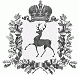 АДМИНИСТРАЦИЯ РАБОЧЕГО ПОСЁЛКА ШАРАНГАШАРАНГСКОГО МУНИЦИПАЛЬНОГО РАЙОНАНИЖЕГОРОДСКОЙ ОБЛАСТИПОСТАНОВЛЕНИЕот  17.04.2017							N41Об утверждении порядка составления и ведения  бюджетной росписи бюджета рабочего поселка Шаранга Шарангского муниципального района Нижегородской областиВ соответствии со статьями 217 и 219.1 Бюджетного кодекса Российской Федерации, решением поселкового Совета рабочего поселка Шарана Шарангского муниципального района Нижегородской области от 10 августа 2016 года № 29 "Об утверждении Положения о бюджетном процессе в рабочем поселке Шаранга Шарангского муниципального района Нижегородской области", администрация рабочего поселка Шаранга Шарангского муниципального района Нижегородской области постановляет:1. Утвердить прилагаемый Порядок составления и ведения  бюджетной росписи рабочего поселка Шаранга Шарангского муниципального района Нижегородской области.2. Настоящее постановление вступает в силу со дня его подписания. 	3. Контроль выполнения данного постановления  оставляю за собой.Глава администрации                                                                           С.В.КраевУТВЕРЖДЕНпостановлением администрациирабочего посёлка ШарангаШарангского муниципального районаНижегородской области от 17.04.2017 №41Порядоксоставления и ведения  бюджетной росписи бюджета рабочего поселка Шаранга Шарангского муниципального района Нижегородской области (далее - Порядок)Настоящий Порядок разработан в соответствии с требованиями Бюджетного кодекса Российской Федерации в целях организации исполнения бюджета рабочего поселка Шаранга Шарангского муниципального района Нижегородской области (далее – бюджета поселка) по расходам и источникам финансирования дефицита бюджета поселения, определяет правила составления и ведения  бюджетной росписи бюджета поселения (далее -бюджетная  роспись) и правила утверждения лимитов бюджетных обязательств по расходам бюджета поселения.1. Общие положения1.1. В состав бюджетной  росписи включаются:1.1.1. Бюджетные ассигнования по расходам бюджета поселения на очередной финансовый год по целевым статьям (муниципальным программам и непрограммным направлениям деятельности), группам, подгруппам и элементам видов расходов бюджетов Российской Федерации.1.1.2. Бюджетные ассигнования по расходам бюджета поселения на очередной финансовый год в разрезе ведомственной структуры расходов бюджета поселения по следующим показателям:- код и наименование главного распорядителя средств бюджета поселения (далее – главные распорядители);- код и наименование раздела, подраздела, целевой статьи и группы, подгруппы, элемента вида расходов;- код и наименование классификации операций сектора государственного управления с дополнительными кодами.1.1.3. Бюджетные ассигнования по источникам финансирования дефицита бюджета поселения на очередной финансовый год в разрезе кодов классификации источников финансирования дефицитов бюджетов Российской Федерации.1.2. Код и наименование главного распорядителя, код и наименование раздела, подраздела, целевой статьи и группы вида расходов, бюджетные ассигнования должны соответствовать показателям, установленным решением поселкового Совета рабочего поселка Шаранга Шарангского муниципального района Нижегородской области о бюджете поселения на очередной финансовый год (далее - решение о бюджете поселения).1.3.В целях ведения аналитического учета и детализации расходов, утвержденных в решении о бюджете поселения, применяются следующие дополнительные коды классификации:- код и наименование классификации операций сектора государственного управления;- дополнительный функциональный код и его наименование;- дополнительный экономический код и его наименование;- дополнительный код расходов и его наименование.1.4. Бюджетные ассигнования по расходам, осуществляемым за счет субсидий, субвенций и иных межбюджетных трансфертов, предоставляемых из районного бюджета и имеющих целевое назначение отражаются в составе  бюджетной росписи в соответствии с приказом финансового управления администрации Шарангского муниципального района от 21.12.2016г. № 47 «Об утверждении Порядка, определяющего перечень и коды целевых статей расходов местных бюджетов, финансовое обеспечение которых осуществляется за счет субвенций и иных межбюджетных трансфертов, имеющих целевое назначение, предоставляемых из районного бюджета в 2017 году».1.5.Формирование, ведение бюджетной росписи, ведение лимитов бюджетных обязательств  осуществляется в программе «АЦК-финансы».2. Формирование и утверждение  бюджетной росписи2.1. Бюджетная роспись формируется и утверждается главой администрации рабочего поселка Шаранга Шарангского муниципального района Нижегородской области до начала очередного финансового года согласно приложению 1 к настоящему Порядку.2.2.  Утвержденная бюджетная роспись передается на бумажном носителе, в электронном виде в бюджетный отдел финансового управления администрации Шарангского муниципального района.2.3. Администрация рабочего поселка Шаранга Шарангского муниципального района Нижегородской области в течение 3 дней со дня утверждения бюджетной росписи доводят до подведомственных учреждений и получателей бюджетных средств объемы бюджетных ассигнований и лимитов на очередной финансовый год. .3.  Формирование и утверждение лимитовбюджетных обязательств по расходам3.1. Лимиты бюджетных обязательств на очередной финансовый год формируются бюджетным отделом в пределах бюджетных ассигнований в течение десяти дней со дня утверждения бюджетной росписи.При прогнозировании ухудшения экономической конъюнктуры объемы лимитов бюджетных обязательств на очередной финансовый год могут устанавливаться в процентном отношении к годовым бюджетным ассигнованиям в зависимости от прогнозируемого исполнения доходной части бюджета, на основании приказа финансового управления об установлении лимитов бюджетных обязательств.Лимиты бюджетных обязательств доводятся бюджетным отделом на бумажном носителе,  электронном виде в программном комплексе АЦК-Финансы.3.2. Лимиты бюджетных обязательств по расходам бюджета поселкового Совета, предусмотренным за счет субсидий, субвенций и иных межбюджетных трансфертов из федерального и областного бюджетов, имеющих целевое назначение корректируются после поступления уведомлений о лимитах бюджетных обязательств на очередной финансовый год, доведенных главными администраторами областного бюджета.4. Порядок ведения бюджетной росписи4.1. Ведение бюджетной росписи осуществляется администрацией рабочего поселка Шаранга Шарангского муниципального района Нижегородской области посредством внесения изменений в показатели  росписи.4.2. Изменения в бюджетную роспись вносятся:а) при внесении изменений в решение о бюджете поселения;б) при изменениях, вносимых на основании положений, установленных статьями 217 и 232 Бюджетного кодекса Российской Федерации и статьей 35 решения поселкового Совета рабочего поселка Шаранга Шарангского муниципального района Нижегородской области от 10.08.2016 № 29  "Об утверждении Положения о бюджетном процессе в рабочем поселке Шаранга Шарангского муниципального района Нижегородской области ".4.3. Внесение изменений в бюджетную роспись осуществляется в следующем порядке:4.3.1. Администрация рабочего поселка Шаранга Шарангского муниципального района Нижегородской области представляет в финансовое управление предложения об изменении бюджетной  росписи в пределах свободных от бюджетных обязательств остатков ассигнований с обоснованием предлагаемых изменений и заявку  на перераспределение бюджетных ассигнований по форме согласно приложению 2 к настоящему Порядку.Одновременно администрация рабочего поселка Шаранга Шарангского муниципального района Нижегородской области направляет в финансовое управление уведомление об изменении бюджетных ассигнований и лимитов в программе АЦК-финансы (далее – уведомление) согласно приложению 3 к настоящему Порядку, после подготовки и проверки которого присваивается статус «Новый».В составе обоснования предлагаемых изменений бюджетной росписи администрация рабочего поселка Шаранга Шарангского муниципального района Нижегородской области приводит сведения об основных причинах возникновения дополнительных расходов и сложившейся экономии, соответствии свободных от бюджетных обязательств остатков ассигнований вносимым изменениям, соответствию бюджетных ассигнований по уменьшаемым расходам лимитам бюджетных обязательств, а также информацию о внесении изменений в договоры (соглашения) о предоставлении работ и услуг за счет средств на содержание казенных учреждений.По уменьшаемым бюджетным ассигнованиям принимается письменное обязательство о недопущении образования кредиторской задолженности.4.3.2. Внесение изменений в бюджетную роспись осуществляется не позднее 25 декабря текущего финансового года.4.3.3. Подтверждения о наличии в решении о бюджете поселения ассигнований на исполнение расходных обязательств оформляются по форме согласно приложению 4.5.Изменение лимитов бюджетных обязательств5.1.Изменение лимитов бюджетных обязательств осуществляется администрацией рабочего поселка Шаранга Шарангского муниципального района Нижегородской области:- в связи с изменением бюджетных ассигнований;- по предложениям Администрации рабочего поселка Шаранга Шарангского муниципального района Нижегородской области.5.2.Изменение лимитов бюджетных обязательств осуществляется в следующем порядке.Администрация рабочего поселка Шаранга Шарангского муниципального района Нижегородской области представляет в бюджетный отдел уведомления об изменении бюджетных ассигнований и лимитов (приложение 3) в электронном виде в программе АЦК-Финансы и на бумажном носителе за подписью руководителя. Бюджетный отдел проверяет предполагаемые изменения лимитов бюджетных обязательств:- на наличие свободных остатков бюджетных ассигнований от произведенных кассовых расходов;- на наличие свободных остатков лимитов бюджетных обязательств от произведенных кассовых расходов;- на наличие свободных остатков лимитов от бюджетных обязательств.В случае выявления несоответствия представленных уведомлений установленным требованиям бюджетный отдел уведомлению присваивает статус «Отказать».В случае согласования представленных документов уведомление об изменении бюджетных ассигнований и лимитов (приложение 3) подписывается.Подписанные уведомления акцептуются бюджетным отделом в программе АЦК-Финансы (присваивается статус 10 "Обработка завершена") и на бумажном носителе направляются в Администрацию рабочего поселка Шаранга Шарангского муниципального района Нижегородской области.Приложение 1к Порядку составления и ведения бюджетной росписибюджета рабочего поселка Шаранга Шарангского муниципального района Нижегородской областиТаблица 1Администрация рабочего поселка Шаранга Шарангского муниципального района Нижегородской области───────────────────────────────────────────(наименование органа, исполняющего бюджет)УтверждаюГлава администрации___________________    _____________________(подпись)		 (расшифровка подписи)дата Бюджетная росписьбюджета рабочего поселка Шаранга Шарангского муниципального района Нижегородской области по целевым статьям(муниципальным программам и непрограммнымнаправлениям деятельности), группам, подгруппами элементам видов расходовна __________________________________________(текущий финансовый год)Единица измерения: руб.ИсполнительТаблица 2Администрация рабочего поселка Шаранга Шарангского муниципального района Нижегородской области───────────────────────────────────────────(наименование органа, исполняющего бюджет)УтверждаюГлава администрации      ___________________    _____________________(подпись)         (расшифровка подписи)дата Бюджетная росписьбюджета рабочего поселка Шаранга Шарангского муниципального района Нижегородской области по ведомственной структурена ______________________________________________(текущий финансовый год)Единица измерения: руб.ИсполнительТаблица 3Администрация рабочего поселка Шаранга Шарангского муниципального района Нижегородской области───────────────────────────────────────────(наименование органа, исполняющего бюджет)УтверждаюГлава администрации___________________    _____________________ (подпись) 		(расшифровка подписи)дата                                                            Бюджетная росписьисточников финансирования дефицита бюджета рабочего поселка Шаранга Шарангского муниципального района Нижегородской области		на ______________________________________________(текущий финансовый год)Единица измерения: руб.ИсполнительПриложение 2к Порядку составления и ведения                                                                                                             бюджетной росписибюджета рабочего поселка Шаранга                                        Шарангского муниципального района  Нижегородской области		Заявкана перераспределение бюджетных ассигнованийруб.Приложение 3к Порядку составления и ведения бюджетной росписибюджета рабочего поселка Шаранга Шарангского муниципального района Нижегородской области		Приложение 4к Порядку составления и ведения бюджетной росписибюджета рабочего поселка Шаранга Шарангского муниципального района Нижегородской области		Выпискаиз  бюджетной росписи расходов бюджетарабочего поселка Шаранга Шарангского муниципального района Нижегородской области		на (текущий финансовый год)руб.Глава администрации ____________________ (расшифровка подписи)      НаименованиеКЦСР    КВРБюджетные ассигнования на текущий финансовый годНаименованиепоказателяКБККБККБККБККБККБККБККБКБюджетные
ассигнования на
текущий финансовый 
годНаименованиепоказателяКВСРКФСРКЦСРКВРКОСГУДоп. ФКДоп. ЭКДоп.КРБюджетные
ассигнования на
текущий финансовый 
годАдминистраторКод источника финансирования по бюджетной классификацииНаименование кодов источников внутреннего финансирования дефицитов бюджетаБюджетные назначения на текущий
финансовый годКВСРКФСРКЦСРКВРбюджет поселения на _____ годбюджет поселения на _____ годбюджет поселения на _____ годбюджет поселения на _____ год% роста    
  уточненного  
    плана  к    
первоначаль-номуПричины    
возникновения 
дополнительных
  расходов и  
 сложившейся  
   экономииКВСРКФСРКЦСРКВРплан в    
соответствии   решением о   
   бюджете (с внесением изменений в решение о бюджете)Уточненный 
 план (на
дату передвижки)Предложения 
по изменению
 бюджетных  
ассигнований
(+, -)Уточненный 
  план (с  
  учетом   
планируемых
передвижек)% роста    
  уточненного  
    плана  к    
первоначаль-номуПричины    
возникновения 
дополнительных
  расходов и  
 сложившейся  
   экономии 1   2   3  4       5            6          7       8 = 6 + 7  9 = 8 / 5         10      Администрация рабочего поселка Шаранга Шарангского муниципального района Нижегородской областиАдминистрация рабочего поселка Шаранга Шарангского муниципального района Нижегородской областиАдминистрация рабочего поселка Шаранга Шарангского муниципального района Нижегородской областиАдминистрация рабочего поселка Шаранга Шарангского муниципального района Нижегородской области(наименование органа, исполняющего бюджет)(наименование органа, исполняющего бюджет)Уведомление об изменении бюджетных ассигнований и лимитов  № __ от ___________ г.Уведомление об изменении бюджетных ассигнований и лимитов  № __ от ___________ г.Уведомление об изменении бюджетных ассигнований и лимитов  № __ от ___________ г.Уведомление об изменении бюджетных ассигнований и лимитов  № __ от ___________ г.Уведомление об изменении бюджетных ассигнований и лимитов  № __ от ___________ г.Уведомление об изменении бюджетных ассигнований и лимитов  № __ от ___________ г.Уведомление об изменении бюджетных ассигнований и лимитов  № __ от ___________ г.Уведомление об изменении бюджетных ассигнований и лимитов  № __ от ___________ г.Уведомление об изменении бюджетных ассигнований и лимитов  № __ от ___________ г.Уведомление об изменении бюджетных ассигнований и лимитов  № __ от ___________ г.Уведомление об изменении бюджетных ассигнований и лимитов  № __ от ___________ г.Уведомление об изменении бюджетных ассигнований и лимитов  № __ от ___________ г.Уведомление об изменении бюджетных ассигнований и лимитов  № __ от ___________ г.Уведомление об изменении бюджетных ассигнований и лимитов  № __ от ___________ г.Уведомление об изменении бюджетных ассигнований и лимитов  № __ от ___________ г.Уведомление об изменении бюджетных ассигнований и лимитов  № __ от ___________ г.Уведомление об изменении бюджетных ассигнований и лимитов  № __ от ___________ г.Уведомление об изменении бюджетных ассигнований и лимитов  № __ от ___________ г.Уведомление об изменении бюджетных ассигнований и лимитов  № __ от ___________ г.Уведомление об изменении бюджетных ассигнований и лимитов  № __ от ___________ г.Уведомление об изменении бюджетных ассигнований и лимитов  № __ от ___________ г.Уведомление об изменении бюджетных ассигнований и лимитов  № __ от ___________ г.Уведомление об изменении бюджетных ассигнований и лимитов  № __ от ___________ г.Уведомление об изменении бюджетных ассигнований и лимитов  № __ от ___________ г.Уведомление об изменении бюджетных ассигнований и лимитов  № __ от ___________ г.Уведомление об изменении бюджетных ассигнований и лимитов  № __ от ___________ г.Уведомление об изменении бюджетных ассигнований и лимитов  № __ от ___________ г.Уведомление об изменении бюджетных ассигнований и лимитов  № __ от ___________ г.Уведомление об изменении бюджетных ассигнований и лимитов  № __ от ___________ г.Уведомление об изменении бюджетных ассигнований и лимитов  № __ от ___________ г.Уведомление об изменении бюджетных ассигнований и лимитов  № __ от ___________ г.на _______________________(текущий финансовый год)на _______________________(текущий финансовый год)на _______________________(текущий финансовый год)на _______________________(текущий финансовый год)на _______________________(текущий финансовый год)на _______________________(текущий финансовый год)на _______________________(текущий финансовый год)на _______________________(текущий финансовый год)на _______________________(текущий финансовый год)на _______________________(текущий финансовый год)на _______________________(текущий финансовый год)на _______________________(текущий финансовый год)на _______________________(текущий финансовый год)на _______________________(текущий финансовый год)на _______________________(текущий финансовый год)на _______________________(текущий финансовый год)на _______________________(текущий финансовый год)на _______________________(текущий финансовый год)на _______________________(текущий финансовый год)на _______________________(текущий финансовый год)на _______________________(текущий финансовый год)на _______________________(текущий финансовый год)на _______________________(текущий финансовый год)на _______________________(текущий финансовый год)Коды Коды Коды Коды Коды Распорядитель:по ОКПОпо ОКПОпо ОКПОпо ОКПОпо ОКПОпо ОКПОпо ОКПОПолучатель бюджетных средств:по ОКПОпо ОКПОпо ОКПОпо ОКПОпо ОКПОпо ОКПОпо ОКПОЕдиница измерения:по ОКЕИпо ОКЕИпо ОКЕИпо ОКЕИпо ОКЕИпо ОКЕИпо ОКЕИМинистерство, ведомство:по ПППпо ПППпо ПППпо ПППпо ПППпо ПППпо ПППРаздел и подраздел:по ФКРпо ФКРпо ФКРпо ФКРпо ФКРпо ФКРпо ФКРЦелевая статья:по КЦСРпо КЦСРпо КЦСРпо КЦСРпо КЦСРпо КЦСРпо КЦСРВид расходов:по КВРпо КВРпо КВРпо КВРпо КВРпо КВРпо КВРДоп. ФК:Доп. ЭК:Доп. КР:Расходное обязательство:Вид финансового обеспечения:Тип бланка расходов:Основание:Наименование показателяБюджетная классификацияБюджетная классификацияБюджетная классификацияБюджетная классификацияБюджетная классификацияБюджетная классификацияБюджетная классификацияБюджетная классификацияБюджетная классификацияБюджетная классификацияБюджетная классификацияБюджетная классификацияКВФОКВФОКВФОКВФОКВФОРасходное обязательствоРасходное обязательствоРасходное обязательствоРасходное обязательствоИзменения ассигно-ваний текущего годаИзменения ассигно-ваний текущего годаИзменения ассигно-ваний текущего годаИзменения ассигно-ваний текущего годаИзменения ассигно-ваний текущего годаИзменения ассигно-ваний текущего годаИзменения ассигно-ваний текущего годаИзменения ассигно-ваний текущего годаИзменения ассигно-ваний текущего годаИзменения ассигно-ваний текущего годаИзменения лимитов текущего годаИзменения лимитов текущего годаИзменения лимитов текущего годаНаименование показателяКФСРКЦСРКВРКВРКВРКОСГУКОСГУКОСГУКОСГУКВСРКВСРКВСРКФСРКФСРКФСРКФСРКЦСРКЦСРКЦСРКЦСРКВРКВРКОСГУКОСГУКВСРКВСРНаименованиеКод по бюджетной классификацииКод по бюджетной классификацииКод по бюджетной классификацииКод по бюджетной классификацииКод по бюджетной классификацииКод по бюджетной классификацииСуммаНаименованиеГлавный распорядитель средств бюджетаРазделПодразделЦелевая статьяВидрасходовКОСГУСуммаВсего